            6450, гр. Харманли,   ул. „Любен Каравелов” № 1,                E-mail: pgett@abv.bg                  http://pget-harmanli.com                         тел.: Директор - 0373 85068; 0879171464;                  Техн.секретар – 0879374209;      Гл. счетоводител - 0895393666ЗАПОВЕД№ 306/19.03.2021 г.На основание чл. 259, ал. 1, във връзка с чл. 31, ал.1, т. 2 и т. 15 от Наредба № 15 от 22 юли 2019 г. за статута и професионалното развитие на учителите, директорите и другите педагогически специалисти и във връзка със заповед № РД09-748/19.03.2021 г. на МОННАРЕЖДАМ:В периода от 22.03.2021 г. до 31.03.2021 г. обучението на учениците от VIII до XII клас, записани в дневна форма на обучение, включително и провеждането на учебни практики, изнесени учебни часове, изпити в училище, да се осъществява, доколкото и ако е възможно, от разстояние в електронна среда чрез използване на средствата на информационните и комуникационните технологии.Работният процес на работниците/служителите се осъществява по график Класните ръководители на паралелките в срок до 19.03.2021 г. да запознаят с настоящата заповед учениците и родителите с необходимите пояснения и аргументация. В срок до 19.03.2021 г. заповедта да бъде публикувана на интернет страницата на училището от Мария Върбанова Митева, на длъжност Старши учител, общообразователен учебен предмет в гимназиален етап.      Заповедта се издава, поради необходимост от предприемане на мерки за ограничаване разпространението на COVID-19 с цел осигуряване на живота и здравето на учениците, педагогическите специалисти, работниците и служителите в училище.       Заповедта влиза в сила от 22.03.2021 г.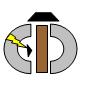                Професионална гимназия по електропромишленост и текстил                                                „ Захари Стоянов”   Настоящата заповед да се сведе до знанието на всички заинтересовани лица срещу подпис, за сведение и за изпълнение. Контрол по изпълнение на заповедта възлагам на Светлана Николова Ангелова, заместник-директор по учебната дейност. Директор:Соня Георгиева Илиева .....................Запознати със съдържанието на заповедта: 